WAŻNE INFORMACJE – NOWY OKRES ZASIŁKOWY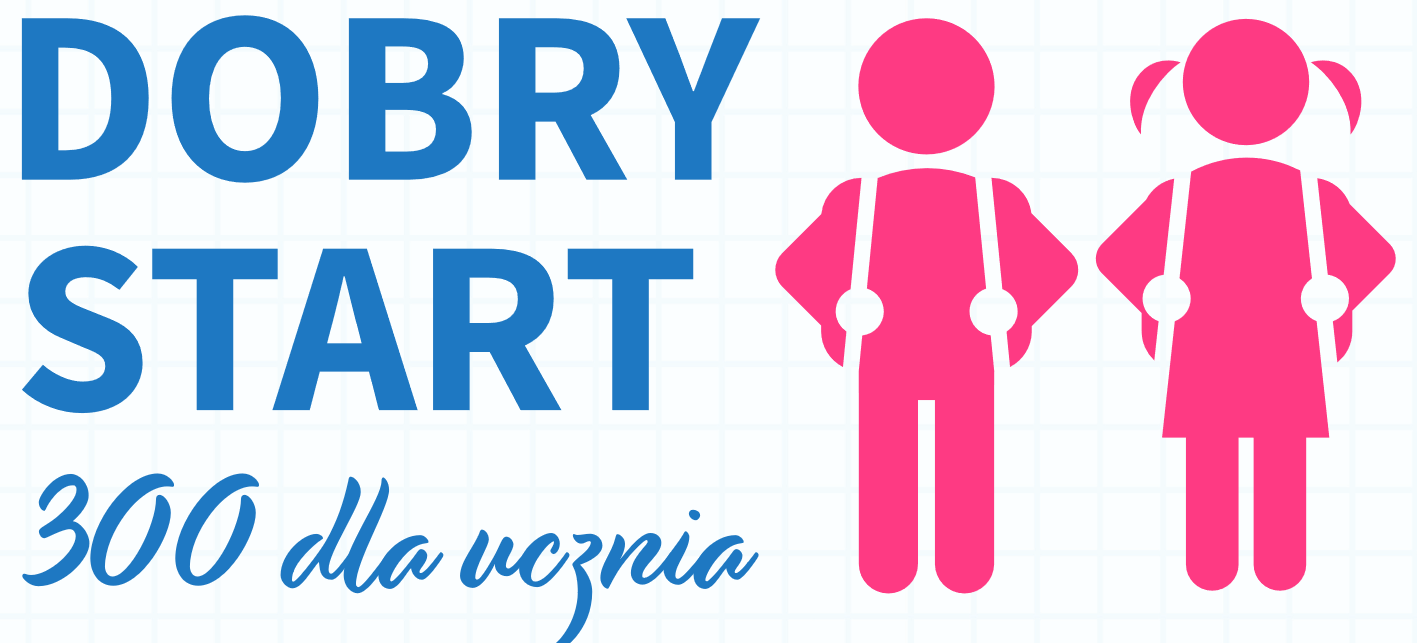 Terminy składania wniosków o świadczenie Dobry Startod 01-07-2020 r. - drogą elektroniczną (bankowość elektroniczna, Emp@tia, ePUAP)od 01-08-2020 r. – papierowo w Dziale Świadczeń Rodzinnych, Alimentacyjnych i Wychowawczych OPS Kostrzyn nad Odrą przy ul. Niepodległości 17Wnioski można składać do dnia 30-11-2020 r.Więcej informacji na: www.mrpips.gov.pl/DobryStart